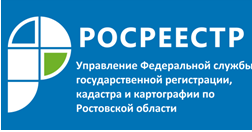 Пресс-релиз                                                                                                                                   20.07.2020
 КАК ПОЛУЧИТЬ КОПИЮ ПРАВОУСТАНАВЛИВАЮЩЕГО ДОКУМЕНТА? Одной из наиболее востребованных услуг по предоставлению сведений из ЕГРН, оказываемых донским Управлением Росреестра, остается выдача копий договоров и иных документов, которые выражают содержание односторонних сделок, совершенных в простой письменной форме. Сегодня специалисты Управления ответят на самые популярные вопросы, которые возникают у заявителей в связи с порядком получения копий правоустанавливающих документов.Что такое правоустанавливающие документы и для чего может понадобиться копия?Правоустанавливающими являются документы, на основании которых возникло право собственности на объект недвижимости (договор купли-продажи, договор дарения и др.). Копии правоустанавливающих документов, на основании которых в Единый государственный реестр недвижимости были внесены сведения об объекте, могут понадобиться при продаже, наследовании и в других случаях, если у правообладателя нет необходимого документа на руках (например, экземпляр был утерян).Кто может запросить копию правоустанавливающего документа?Копии правоустанавливающих документов предоставляются ограниченному кругу лиц. Запросить их могут правообладатели или их законные представители, физические и юридические лица, имеющие доверенность от правообладателя или его законного представителя.Правообладателю, его законному представителю, лицу, получившему доверенность от правообладателя или его законного представителя, по их заявлениям копии правоустанавливающих документов выдаются в форме документов на бумажном носителе или электронных образов документов копии договоров и иных документов, которые выражают содержание односторонних сделок, совершенных в простой письменной форме, и находятся в реестровых делах.Какая стоимость услуги?Сведения, содержащиеся в ЕГРН, предоставляются за плату. Для физических лиц размер платы составляет:- за выдачу копии договора или иного документа, выражающего содержание односторонней сделки, совершенной в простой письменной форме, содержащегося в реестровом деле, в виде бумажного документа – 340 рублей, в виде электронного документа – 170 рублей;- за выписку о содержании правоустанавливающих документов в виде бумажного документа – 680 рублей, в виде электронного документа – 450 рублей.Для юридических лиц размер платы составляет:- за выдачу копии договора или иного документа, выражающего содержание односторонней сделки, совершенной в простой письменной форме, содержащегося в реестровом деле, в виде бумажного документа – 1080 рублей, в виде электронного документа – 450 рублей;- за выписку о содержании правоустанавливающих документов в виде бумажного документа – 1930 рублей, в виде электронного документа – 900 рублей.Почему может быть отказано в выдаче копии запрашиваемого документа?Основания для отказа в предоставлении копий документов:- обратилось ненадлежащее лицо, в том числе представитель правообладателя, не уполномоченное надлежащим образом на получение копии документа, выражающего содержание сделки;- в реестровом деле отсутствует подлинный экземпляр документа, выражающего содержание сделки, в том числе в случаях, когда подлинник данного документа признан вещественным доказательством и его выемка произведена в установленном федеральным законом порядке;- реестровое дело (тома дела), в которое были помещены запрашиваемые документы, уничтожено в связи с истечением срока хранения в соответствии с порядком ведения, порядком и сроками хранения реестровых дел и книг учета документов при государственном кадастровом учете, государственной регистрации прав на недвижимость, утвержденным приказом Росреестра от 23.12.2015 № П/666.